แบบติดตามรวบรวมสรุปข้อมูลผลการปฏิบัติงานของข้าราชการ (๕ G)สายบริหารสถานศึกษา ครั้งที่ ๒ (๑ เมษายน ๒๕๖๓ – ๓๐ กันยายน ๒๕๖๓)สำนักงานเขตพื้นที่การศึกษาประถมศึกษาอุดรธานี เขต ๔---------------------------คำชี้แจง  แบบติดตามการรวบรวมสรุปข้อมูลผลการปฏิบัติงานของข้าราชการ สายงานผู้บริหารสถานศึกษา
              ครั้งที่ ๒ (๑ เมษายน ๒๕๖๓ – ๓๐ กันยายน ๒๕๖๓) โดยสอบถาม สังเกต ตามรายการ ติดตาม ดังนี้ตอนที่  ๑  ข้อมูลทั่วไป๑.๑ ชื่อสถานศึกษา......................................................กลุ่มโรงเรียน..............................................................๑.๒ ชื่อผู้บริหารสถานศึกษา......................................…………………………………………………………………………..๑.๓ จำนวนครูผู้สอน...........................คน            	จำนวนบุคลากรอื่น..........................คน๑.๔ จำนวนนักเรียน ตอนที่  ๒  รายการติดตาม ปีการศึกษา ๒๕๖๓                                                         -๒- *หมายเหตุ  	 มีกระดานดำ /white board ครบทุกห้องเรียน 		 ไม่มีกระดานดำ /white board 		.............. ห้องเรียน		 มีโทรทัศน์ /projector ครบทุกห้องเรียน ไม่มีโทรทัศน์ /projector 		     	.............. ห้องเรียน มี Wi-Fi  ครบและใช้การได้ทุกห้องเรียน มี Wi-Fi  แต่ใช้การไม่ได้			...............ห้องเรียน ไม่มี Wi-Fi  					...............ห้องเรียน                                                        -๓-๖. สภาพความพร้อมที่ปรากฏ ทำเครื่องหมาย  ใน  ตามสภาพที่ปรากฏในวันติดตาม และประเมินความพร้อม  อยู่ระหว่างประชุม / มอบหมายงาน  จัดการเรียนรู้ทุกชั้นเรียน  ครูมาปฏิบัติหน้าที่ครบทุกคน  ผู้อำนวยการสถานศึกษามาปฏิบัติหน้าที่  ไม่มีความพร้อมที่จะจัดกิจกรรมการเรียนรู้ตอนที่  ๓  ข้อเสนอแนะ ข้อดี ข้อควรพัฒนา  อื่นๆ.......................................................................................................................................................................................................................................................................................................................................................................................................................................................................................................................................................................................................................................................................................................................................................................................................................................                                                                                  ลงชื่อ..........................................................ผู้รวบรวมข้อมูล                                  	     (............................................................)                       	         ตำแหน่ง........................................................
                                                วันที่............................................................                                             ลงชื่อ..........................................................ผู้รวบรวมข้อมูล                                  	     (............................................................)                       	         ตำแหน่ง........................................................
                                                วันที่............................................................                                             ลงชื่อ..........................................................ผู้รวบรวมข้อมูล                                  	     (............................................................)                       	         ตำแหน่ง........................................................
                                                วันที่............................................................ระดับปฐมวัย ..................คน  ระดับประถมศึกษา.................คน            ระดับมัธยมศึกษาตอนต้น ..................คน       ระดับมัธยมศึกษาตอนปลาย.................คนรวมนักเรียนทั้งสิ้น.................คนรายการติดตามระดับคุณภาพ/การปฏิบัติระดับคุณภาพ/การปฏิบัติระดับคุณภาพ/การปฏิบัติระดับคุณภาพ/การปฏิบัติระดับคุณภาพ/การปฏิบัติรายการติดตามปรับปรุงพอใช้ดีดีมากดีเยี่ยมด้านอาคารสถานที่และสิ่งแวดล้อม (Good School)   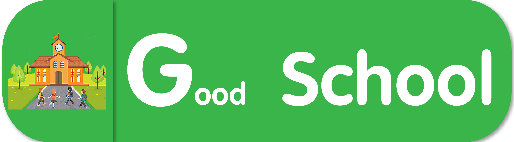     ๑.๑ ป้ายสวย โรงเรียนใส รั้วสะอาดเป็นปัจจุบัน    ๑.๒ อาคารเรียน อาคารประกอบ สะอาด ร่มรื่น ปลอดภัย เป็นระเบียบ    ๑.๓ สนามเด็กเล่น เครื่องเล่นสนาม มีความปลอดภัยและพร้อมใช้งาน็็้    ๑.๔ ห้องน้ำ ห้องส้วม สะอาด ปลอดภัย มีอุปกรณ์พร้อมใช้งาน    ๑.๕ บริเวณ สถานศึกษาโดยภาพรวม สะอาด เป็นระเบียบ ร่มรื่น ปลอดภัย ห้องเรียน (Good Classroom)  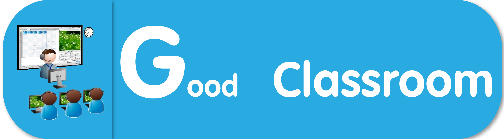     ๒.๑ ห้องเรียนสะอาด เป็นระเบียบ น่าเรียน น่าอยู่ ทันสมัย    ๒.๒ ห้องเรียนมีกระดานดำ /white board *    ๑.๓ Wi-Fi  พร้อมใช้งานและสนับสนุนการจัดการเรียนรู้ *    ๑.๔ โทรทัศน์ /projector เพื่อใช้จัดกิจกรรมการเรียนรู้ *    ๑.๕ ระเบียงหน้าห้องเรียนสะอาด เป็นระเบียบรายการติดตามระดับคุณภาพ/การปฏิบัติระดับคุณภาพ/การปฏิบัติระดับคุณภาพ/การปฏิบัติระดับคุณภาพ/การปฏิบัติระดับคุณภาพ/การปฏิบัติรายการติดตามปรับปรุงพอใช้ดีดีมากดีเยี่ยมด้านนักเรียน (Good Student)  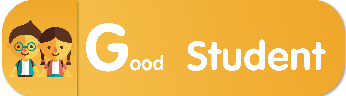     ๓.๑ มีบันทึกรายงานการอ่านออกเขียนได้ อ่านคล่อง  เขียนคล่อง    ๓.๒ มีผลการทดสอบ NT ปีการศึกษา ๒๕๖๒  (ป.๓)    ๓.๓ มีโครงสร้างข้อสอบ NT ปีการศึกษา ๒๕๖๓ (ป.๓)      ๓.๔  มีผลการทดสอบ O-NET ปีการศึกษา ๒๕๖๒ (ป.๖,ม.๓และม.๖)      ๓.๕ มีโครงสร้างข้อสอบ O-NET ปีการศึกษา ๒๕๖๓ (ป.๖,ม.๓และม.๖)ด้านครูผู้สอน (Good Teacher)   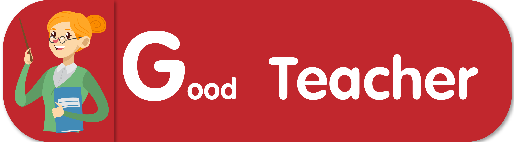     ๔.๑ งานธุรการประจำชั้น เป็นปัจจุบัน    ๔.๒ มีกำหนดการสอนภาคเรียนที่ ๑ / ๒๕๖๓     ๔.๓ จัดกิจกรรมการเรียนรู้ตามตารางการสอน     ๔.๔ มีเอกสารหลักสูตรสถานศึกษาพ.ศ. ๒๕๕๑ /ปรับปรุง พ.ศ. ๒๕๖๐      ๔.๕ มีหลักฐานวัดประเมินผลตามมาตรฐาน ตัวชี้วัด(ปพ.๕)    ๔.๖ แต่งกายสุภาพเรียบร้อย เป็นแบบอย่างด้านผู้บริหารสถานศึกษา (Good Director)  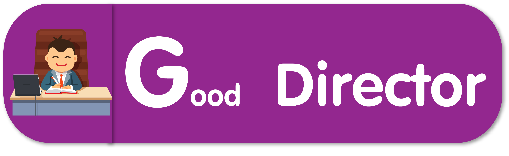     ๕.๑ มีการจัดประชุมครู /บุคลากร ก่อนเปิดเรียน    ๕.๒ มีการจัดอาหารกลางวัน / อาหารเสริมนม    ๕.๓ จัดหนังสือเรียน อุปกรณ์ แก่นักเรียนครบทุกคน    ๕.๔ มีคำสั่งการจัดชั้นเรียนและมอบหมายงานให้ครูรับผิดชอบที่ชัดเจน    ๕.๕ มีความพร้อมด้านสื่อ / DLTV / DLIT